Resume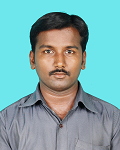 Jenson Email-ID: jenson.375616@2freemail,com Contact No.: c/o 971501685421CAREER OBJECTIVE:	Seeking a responsible post for challenging position and looking forward to making a significant contribution in a company that offers a genuine opportunity for progression.EDUCATIONAL DETAILS:Bachelor of Engineering in Electronics and Communication major from Anna University, Chennai.HSC from Tamilnadu State Board with first class.SSLC from Tamilnadu State Board with first class.PERSONAL QUALITIES:Excellent organizational and interpersonal skills.Excellent managerial skills.Able to handle the junior staff and motivate them.WORK EXPERIENCE:Worked as Technician for CCTV Camera Service and Installation in Wizard Technologies from 01.08.2010 to 31.10.2010 (3 months).RESPONSIBILITIES HANDLED:CCTV camera installation and serviceMarketing and Purchase WORK EXPERIENCE:Worked as Maintenance In-charge in Aachi Masala Private limited from 11.11.2010 to 31.08.2011 (9 months).RESPONSIBILITIES HANDLED:Packing machine maintenance.Factory incharge.Warehouse supervising.Data entry and stock maintenance.WORK EXPERIENCE:Working as Associate Team Member - Import Documentation in Indian Shipping and Logistics Facility Private Limited from Oct’2011 to Feb 2017 RESPONSIBILITIES HANDLED:Plan and Supervise import and export shipments.Freight negotiations with shipping lines.Arranging Transportation for Import and Export shipments.Handling of documentations for import and export. Organize shipments with branch offices, suppliers and customers.Shipment tracking and updating the customer on timely basis.Warehouse management skills resulting in accurate inventory level.Managing the supply chain and all import and export logistics.Preparing the import and export documents.WORK EXPERIENCE:Working as Office Administration and Logistics Manager in Sheeba Transport Services from March 2017 to November 2017RESPONSIBILITIES HANDLED:.Arranging Transportation for Import and Export shipments.Handling of documentations for import and export.Truck Maintenance.Coordination with customer and arrange transport.COMPUTER KNOWLEDGE:Languages			: C, Basic JAVA, HTMLSoftware’s			: HDL, MATLAB, MultisimPERSONAL INFORMATION:Date of birth				: 04-10-1988Age					: 29 yearsGender					: MaleMarital Status				: MarriedNationality				: IndianLanguages Known			: Tamil, EnglishDECLARATION:I do hereby declare that the particulars of information and facts stated herein above are true, correct and complete to the best of my knowledge and belief.Yours Truly,										               Jenson